МИНОБРНАУКИ РОССИЙСКОЙ ФЕДЕРАЦИИ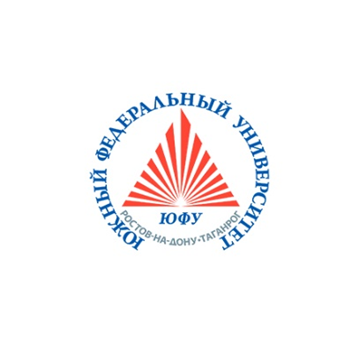 ЮЖНЫЙ ФЕДЕРАЛЬНЫЙ УНИВЕРСИТЕТИНСТИТУТ ФИЛОСОФИИ И СОЦИАЛЬНО-ПОЛИТИЧЕСКИХ НАУККАФЕДРА СОЦИАЛЬНЫХ ТЕХНОЛОГИЙ           Информационное письмо       кафедра социальных технологииИнститута философии и социально-политических наукФГАОУ «Южный федеральный университет» (ЮФУ)28-30 сентября 2020 года проводит третью всероссийскую научнуюконференцию с международным участием «Стратегии развитияобщества и социальная работа»                                Планируется работа следующих секций:влияние культурно-цивилизационных особенностей на стратегический выбор страны и социальную политику общества;семейная политика и проблемы демографии: ретроспектива, вызовы и стратегии;проблемы геронтологии, реабилитации и инклюзии в сфере социальной работы;социальная работа с детьми и молодёжью в свете задач национальных проектов РФ;институциональная миссия религий, социальное служение конфессий;связь социальной работы и общественной самоорганизации с ключевыми задачами национальных проектов и программ РФ; студенческая дискуссионная площадка на тему «Роль молодёжных инициатив в развитии человеческого капитала» Открытие конференции состоится 28 сентября 2020 г. в 1030 ч., Южный федеральный университет, г. Ростов-на-Дону. Программа конференции будет вручена по прибытии в институт. Участники конференции получат сертификаты. Для предварительного включения в программу конференции необходимо до 25 марта 2020 года прислать в адрес оргкомитета заявку на участие с указанием темы выступления, фамилии, имени, отчества (полностью), учёной степени, учёного звания, должности, полного название вуза или места работы, e-mail, домашнего (служебного) адреса. Просьба предполагаемым участникам конференции указать в заявке их участие в проектах (грантах) РФФИ, если оно имеется. Заявку (Приложение № 1) присылать на адрес электронной почты: olesyapapa@list.ruЛицам, направившим заявку на участие в конференции, будет выслано развёрнутое информационное письмо с указанием срока подачи тезисов, требований к их оформлению. Сборник докладов и сообщений по итогам конференции будет включён в Российский индекс научного цитирования (РИНЦ). Справки по телефону: 8(863)218-40-00 доб.21039; 89034369089Руководитель секретариата конференции, к.ф.н., доцент кафедры социальных технологий Института философии и социально-политических наук ЮФУ Папа Олеся МихайловнаДополнительную информацию о конференции можно получить у сопредседателей оргкомитета конференции:- зав. кафедрой социальных технологий ЮФУ, к.ф.н., доцента Деточенко Людмила Станиславовна89188541864, 89518412381 e-mail: maksimus6488@yandex.ru- руководителя направления «Социальная работа» кафедры социальных технологий ЮФУ, д.и.н., профессора Циткилов Пётр Яковлевич 89034385275 e-mail: petrcitkilov@yandex.ruПриложение 1Заявка участника конференции  (присылается отдельным файлом до 25 марта 2020 г.)Фамилия, имя, отчество Место работы / учебыУченая степеньУченое званиеДолжность Адрес (с индексом)Контактный телефонE-mailНазвание доклада (сообщения)Название секцииНомер проекта и название темы гранта РФФИ, по результатам которого подготовлен докладФорма Вашего участия в конференции